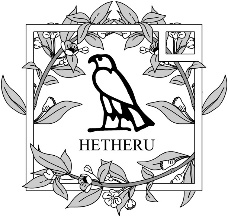 ΙΝΣΤΙΤΟΥΤΟ  ΤΟΥ  ΚΥΘΗΡΑΪΣΜΟΥINSTITUTE OF KYTHERAISMOS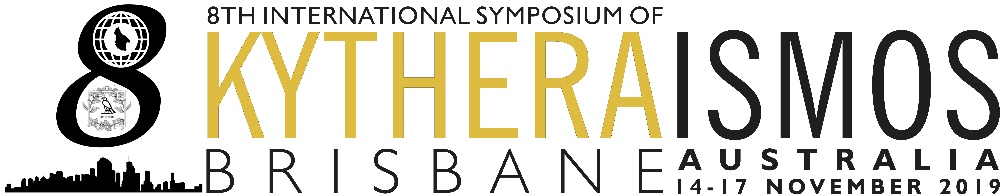 Αίτηση Συμμετοχής / Participation Form Παρακαλoύμε να συμπληρωθεί η παραπάνω Αίτηση Συμμετοχής και να αποσταλεί μαζί με μία σύντομη περίληψη της εισήγησης (120 λέξεις περίπου),μέχρι 30 Ιουνίου 2019, στη διεύθυνση:Ινστιτούτο του Κυθηραϊσμού, Ηρώων Πολυτεχνείου 81, Πειραιάς 18536, Ελλάδα, Τηλ. 0030/210.4599414, Φαξ: 0030/210.4599415, e-mail: kytheraismos@gmail.comComplete the above Participation Form and send it with a short summary of the presentation (120 words approx.),before the 30th June 2019, to:Institute of Kytheraismos, 81 Heroon Polytechneiou Ave., Piraeus, 18536 Greece, tel. 0030/210.4599414, fax. 0030/210.4599415, e-mail: kytheraismos@gmail.com8ο Διεθνές Συμπόσιο του ΚυθηραϊσμούΟικουμενικός Κυθηραϊσμός: Χαρτογραφώντας το παγκόσμιο Σύμπαν(Από την τοπική μυθολογική Κυθηραϊκή κοσμογονία στην παγκόσμια ομογενοποιημένη ψηφιακή Κυθηραϊκή δημογραφία) Brisbane, 14-17 Νοεμβρίου 20198th International Symposium of KytheraismosEcumenical Kytheraismos: Mapping the Kytherian Universe(From the local mythological Kytherian cosmogony to the global homogenous digital Kytherian demography)Brisbane, 14-17 November 2019Επώνυμο / Last name:_______________________________Όνομα / First name:__________________________________Διεύθυνση / Address:_____________________________________________________________________________________Διεύθυνση / Address:_____________________________________________________________________________________Ιδιότητα/ Position:_______________________________________________________________________________________Ιδιότητα/ Position:_______________________________________________________________________________________Επάγγελμα / Profession:__________________________________________________________________________________Επάγγελμα / Profession:__________________________________________________________________________________Θεματική Ενότητα / Thematic Unit:_________________________________________________________________________Θεματική Ενότητα / Thematic Unit:_________________________________________________________________________Τίτλος εισήγησης / Title of the presentation:__________________________________________________________________Τίτλος εισήγησης / Title of the presentation:__________________________________________________________________Tel:______________________________________________E-mail:____________________________________________